Pedagogická fakulta UP v Olomouci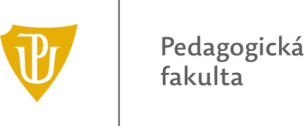 pořádá dne 27. dubna 202014. ročník konferenceStudentské vědecké a umělecké odborné činnosti PdF UPZáštitu převzala děkanka fakulty prof. PaedDr. Libuše Ludíková, CSc.Téma konference: Jan Amos Komenský a role učitele ve 21. století.Konference se řídí Směrnicí děkana 5S/2014Soutěžní sekce:pedagogické obory,učitelské obory,speciálněpedagogické obory,přírodovědné obory,umělecká činnost a tvorba.Přihlásit se mohou studenti všech forem a všech studijních programů studovaných na PdF UP. Příspěvky by měly být orientované na výše uvedené obory, přičemž je možné jak učitelské, tak i neučitelské metodologické zaměření příspěvků. Vítána je rovněž účast studentů pedagogických fakult ČR a partnerských fakult ze zahraničí.Účast na konferenci je mimo jiné významně doporučována potencionálním adeptům na budoucí studium v doktorském studijním programu.Na základě hodnocení soutěže obdrží vítězové od děkanky fakulty odměnu ve formě věcného daru nebo finanční odměnu.Přihlášky a další informace k formálním a obsahovým náležitostem příspěvků a statut konference jsou k dispozici na adrese https://www.pdf.upol.cz/student/svouc/, příp. na referátu vědy, výzkumu a doktorských studií (Mgr. Emilie Petříková, emilie.petrikova@upol.cz). Odevzdávají se v písemné podobě na referátu vědy, výzkumu a doktorských studií.Termín přijímání přihlášek a soutěžních prací: do 17. 4. 2020.Všechny studenty k účasti srdečně zve 						doc. PhDr. Vojtech Regec, Ph.D., v.r.předseda organizačního výboru konference